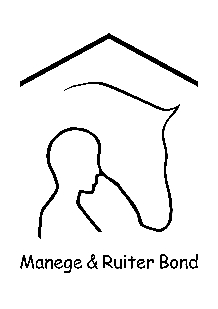 Niveau VS / 3		Versie 1		       Datum: 			Naam:			Paard / Pony:		Jury:			Bronvermelding:De proeven zijn eigendom van de M&RB. Bron en copyright van alle proeven zijn van de M&RB.Er is geen commercieel belang, alleen een toetsing van de vorderingen van de ruiters.Alles lichtrijden (+ verlichte zit)Alles lichtrijden (+ verlichte zit)CijferOpmerkingen van jury1.ATussen de pionnenBinnenkomen in arbeidsdrafHalthouden en groeten2.CVoorbij EVoorwaarts in arbeidsdrafLinkerhandAfwenden, verlichte zit en over de balken. Daarna lichtrijden3.BVolte 10 meter tussen de pionnen door4.Hindernis 1 springenIn de linkergalop hoefslag volgen5.Tussen B en MCAOvergang arbeidsdrafAfwendenRechterhand6.Hindernis 2 springenIn de rechtergalop hoefslag volgen7.Tussen A en KEOvergang arbeidsdrafVolte 10 meter tussen de pionnen door8.EHindernis 3 springenOvergang arbeidsdraf9.C
Tussen de pionnenAFAfwenden 4 sec. halthoudenVoorwaarts arbeidsstapLinkerhandArbeidsdraf10.MLinksomkeert om hindernis 1 heen11.Voor AAfwenden en verlichte zitOver de balken12.HRechtsomkeert om hindernis 2 heen13.BDoor een S van hand veranderen tussen de pionnen door14.Tussen H en CHalthouden en groeten15.Stap16.Draf17.Galop18.Houding en zit19.Algemene indruk20.Verzorging van paard/pony/ruiterTOTAALmax 200 / 120 + = 1 punt